DOCUMENT TITLE:	TSR - Working at height - Roof workDOCUMENT NUMBER:	KPNWE.WI.11.HSCO.059REVIEW NUMBER: 	1EFFECTIVE DATE:    	06 Jul 2020NEXT REVIEW DATE:	06 Jul 2023 .. CONFIDENTIALITY:The information contained in this document is confidential to Kuwait Petroleum International Ltd. Copyright © Kuwait Petroleum International Ltd.  Copying of this document in any format is not permitted without written permission from the management of Kuwait Petroleum International Ltd.This document is reviewed and approved according to the released online Document Approval Flow *Access rights:	       Generally Accessible INTRODUCTION TO WORKING ON ROOFSIt is very risky to work on roofs as a fall from a roof could cause serious injury or even death, more so than with any other forms of working at height. It is therefore important to take proper precautions.EXPLANATION & RISKSEXPLANATION & RISKSDefinitions:working on sloping roofs = roofs with a slope of at least 15%working on flat roofs = roofs with a slope of up to 15%fragile roof = a roof that will collapse if a reasonably predictable weight is placed on it+ Fall height (defined in TSR - Working at height):> 2 metres ( > 2,5 m in NL) or < 2 meters (< 2,5 m in NL) and on protruding parts or above water or traffic+ near cliffs (site on steep slopes)Examples:Maintenance on/to:canopies at filling stationsfeedersAnd on/to roofs of:shopstechnical areasstorage tanks at depotswarehouses and storage areasloading racks at depotsofficesjetties at depots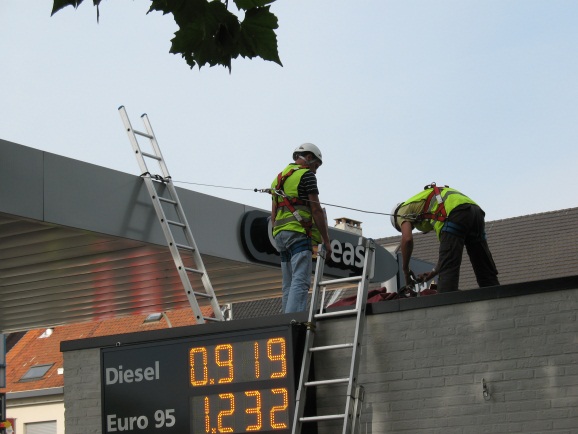 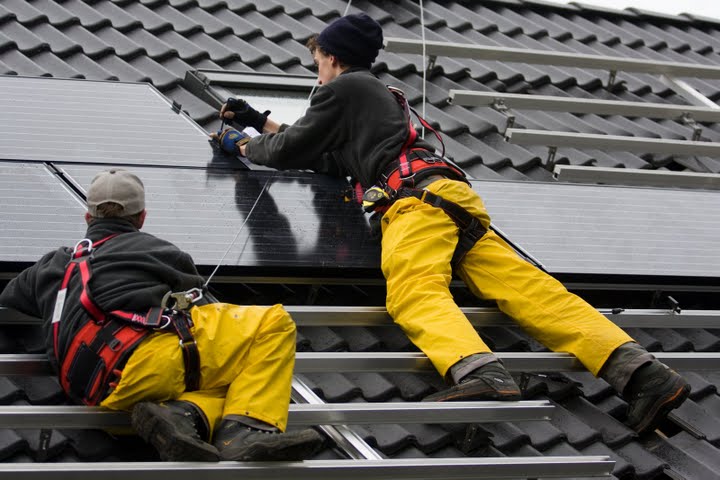 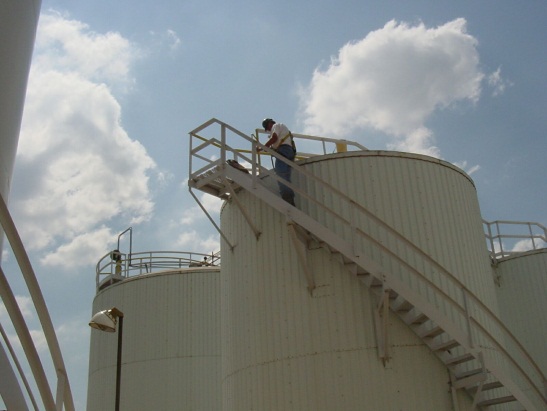 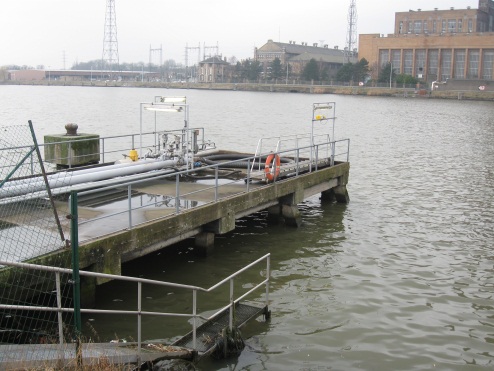 The following risks are present:persons falling from roof edges, holes in roofs and through fragile roof covers and roof edge lightingfalling material (accidentally or when it is thrown down)The following risks are present:persons falling from roof edges, holes in roofs and through fragile roof covers and roof edge lightingfalling material (accidentally or when it is thrown down)SAFETY REQUIREMENTSSAFETY REQUIREMENTSALWAYS:CHECKALWAYS:CHECKPERSONAL PROTECTIVE EQUIPMENTsafety shoes or boots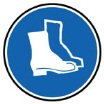 Anti-slipwith steel toes and steel soles protection against extreme heat and cold by means of adequate clothing and/or other protective equipment+ depending on the nature of the work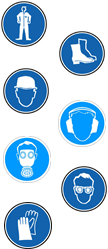 fire retardant clothing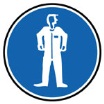 safety glassessafety shoessafety helmethearing protectionrespiratory protectionknee protection+ with unavoidable risk of falling 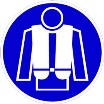 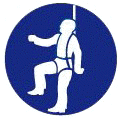 personal fall-arrest equipment (see below)life jacket near water (e.g. jetty) PREPARATIONvisual inspection in accordance with the safety measurespreliminary risk analysis and implementation plan including the following aspectsentrances, exits and emergency exitsstructural integrity of the roof, including the cover and beamsdistribution of weight on the roofpresence of existing fall prevention and protection measuresneed for additional fall prevention and protectionasbestos register (if applicable)other factors that could affect the safety of workersstaff trainingemergency plancheck if all safety measures have been taken and if the appropriate signage is in placeALWAYS:CHECKALWAYS:CHECKWORKING ON SLOPING ROOFS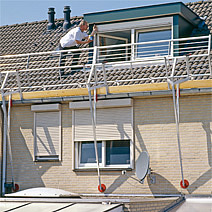 roof edge safety - in order of preference:permanent fencing and railings
with the same requirements as scaffolds, 
see TSR – Scaffoldingsafety nets, scaffold or platform 
see TSR – Scaffoldingindividual fall protection equipment (PPE)safety on a sloping roofclose off openings and fragile partsroof ladders for moving on a sloping roof 
(not directly on the tiles)work platforms around chimneys (if work is required there)WORKING ON FLAT ROOFSworking > 4 m from the edge of the roof= secure zone4 m distance marker (e.g. paint) on the roofno other protection is required within the marked areaworking between 2 and 4 m from the edge of the roof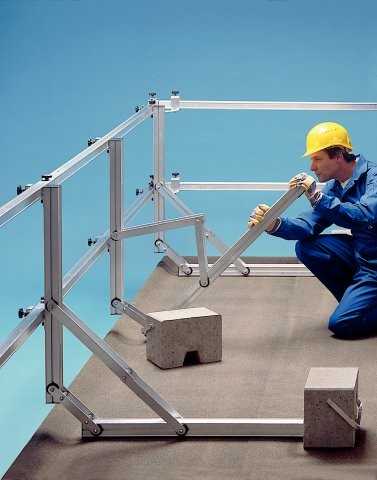 is only a secure zone of:there is a physical barrier in place2 metres from the edge of the roofparallel to the edge of the roof(e.g. posts with a chain) ORsee edge of roof safety for sloping roofsworking at < 2 meters from the edge of the roofsee edge of roof safety for sloping roofs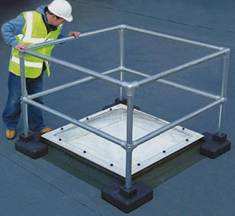 safety on a flat roofclose off openings and fragile partsALWAYS:CHECKALWAYS:CHECKWORKING ON FRAGILE AND DIFFICULT ROOFSE.g.: steep roofs, small roofs (limited m³), ​​corrugated roofs of warehouses, old roofs, feeders (plastic), aerial storage tank roofs (see further) ...consider alternatives (risk analysis), such as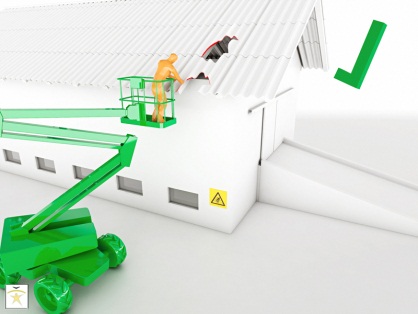 perform the work on the ground - if at all possible/feasibleuse an elevated platform if it is possible to work from there without stepping onto the roof 
(see TSR – MEWP)use a scaffolding to work from there without stepping onto the roof (see TSR – Scaffolding)perform the work on the ground - if at all possible/feasibleuse an elevated platform if it is possible to work from there without stepping onto the roof 
(see TSR – MEWP)use a scaffolding to work from there without stepping onto the roof (see TSR – Scaffolding)IF IT IS NECESSARY TO STEP ONTO THE ROOF:screen off the fragile sectionsedge protection on fragile pointscomplete roof edge protection if the entire roof is fragileprevent unauthorised accessby blocking access to roof laddersand put appropriate signs in placework from work platformswith top and middle railings and edge protectionof sufficient sizesupported by the non-fragile partsIF WORK PLATFORMS ARE NOT AN OPTION: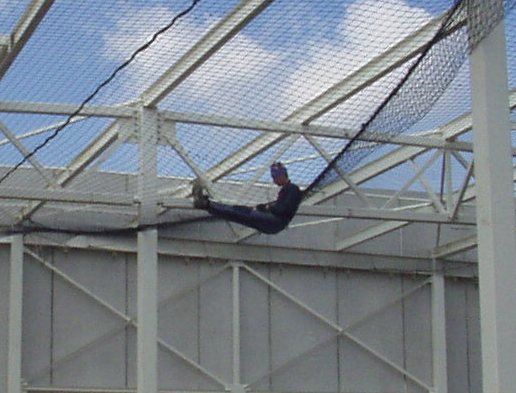 hang safety nets under the roof oruse individual fall protection equipmentMATERIAL FOR WORKING ON ROOFS & WASTEalways keep the roof tidy and cleanpay extra attention to the placement of material on fragile roofsUse chutes or containers for taking waste downdo not leave any material behind on the roof after finishing workespecially during weekends and on holidaysif material remains, ensure that the material is secured so it will not be blown off the roof during stormy weather (e.g. advertising)always remove gas bottles and/or other dangerous goodsALWAYS CHECKALWAYS CHECKTRAININGinform workers of the risks involved with working on roofsprovide all training needed regarding the fall prevention and/or safetyscaffolding: see TSR – Scaffolding 
also for the construction of edge of roof scaffolding/protectionelevated platforms: (see TSR – MEWP)ladders: see TSR – LaddersEVACUATION & EMERGENCYprovide an emergency plan with a scenario for accidents on the roofensure that adequate escape routes are available on the roofif necessary through additional scaffolding/stairs towers 
(see TSR – Scaffolding)ADDITIONAL PRECAUTIONSwith "hot work" on the roof, see TSR - Hot Workwhen working on electrical installations, see TSR - Electrical Installationsfor hoisting and lifting, see TSR - Hoisting/LiftingTANK ROOF ENTRY & WORKS
E.g.: gauging, sampling, visual inspections, 
working on sprinklers and annular water piping, 
calibration of measuring equipment …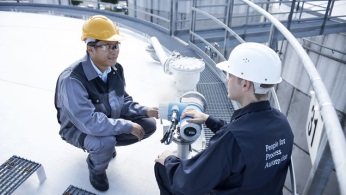 CHECKTANK ROOF ENTRY & WORKS
E.g.: gauging, sampling, visual inspections, 
working on sprinklers and annular water piping, 
calibration of measuring equipment …CHECKPRINCIPAL = DO NOT ENTERConsider alternatives (risk analysis), such asperform the work on the ground - if at all possible/feasible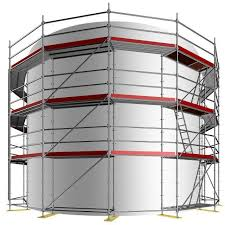 use an elevated platform if it is possible to work from there (see TSR – MEWP)use a scaffolding (see TSR – Scaffolding)Refer also to the requirements for fragile and difficult roofs in point 5.IF THE TANK ROOF ENTRY IS NECESSARY/INEVITABLE:Fall protectionAlways mandatory when working on the edge of the roofs or near the access stairs and bridge platformsNot mandatory for inspections (e.g. visual inspections and calibrations) and sampling, provided there is a proper edge protection and the risk of tripping is excludedAdditional task risk assessment (TRA) with attention forNature of the works and work methodexisting control measures (stairs, guardrails, antiskid paths …)additional control measures (work method, collective and personal protection, emergency plan …)Nature of the works and work methodexisting control measures (stairs, guardrails, antiskid paths …)additional control measures (work method, collective and personal protection, emergency plan …)Start work meeting and work permitidentification of weather conditions (also see point 11)visual check of the condition of:stair(s) towards the tank roof, from the groundroof surface(s), from the stairs if safebridge platform(s) between tanks using the safest methodcheck the presence and the condition of the collective and personal protective equipmentwith all involved employees, go through the work method, the risks, the control and emergency measures (TRA)identification of weather conditions (also see point 11)visual check of the condition of:stair(s) towards the tank roof, from the groundroof surface(s), from the stairs if safebridge platform(s) between tanks using the safest methodcheck the presence and the condition of the collective and personal protective equipmentwith all involved employees, go through the work method, the risks, the control and emergency measures (TRA)ONCE ON THE TANK ROOF, THE FOLLOWING IS IMPORTANTWhen moving/walking, stay on the 
antiskid walkways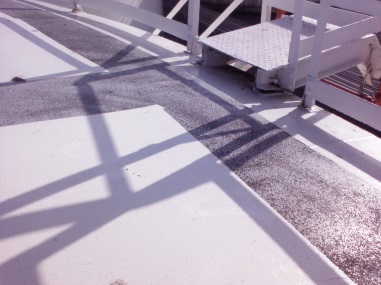 Avoid crossing other people, also
on the antiskid walkwaysWhen doing inspections or sampling, working
alone is allowed when additional measures
are takenPrepared by:Operational AssistantAn CornelisReviewed by:Operational AssistantAn CornelisApproved by:QHSSE ManagerGerardus TimmersReview dateReview referenceReview detailsReview version01 Dec 2017006 Jul 2020--minor changes1